oświadczenie zleceniobiorcy do celów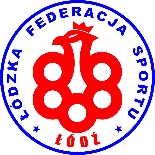 podatkowych, UBEZPIECZENIOWYCH i ewidencyjnychPROSIMY O CZYTELNE WYPEŁNIENIE OŚWIADCZENIA Dane osoboweNazwisko ………………………………………….… Nazwisko Rodowe …………………………………………………………I Imię …………………………….. II Imię …………………………….. Nr pesel ……………………………………………….Obywatelstwo (wpisać jeżeli inne niż polskie) …………………………………………………………………………………….Miejsce urodzenia ……………………………………………..…  Data urodzenia ………….…………………….…………….Miejsce zamieszkaniaKod Pocztowy…….………………………..  Miejscowość ………………………………………………………………………...Powiat	Gmina ……………………………………………………………….Ulica …………………………………………………………. Nr domu …………… Nr mieszkania  ……….……………………Nr telefonu ….…………………………………………….  Adres e-maill (proszę wysłać PIT elektronicznie) ……………………...……………………………..…………………………..Urząd skarbowy (nazwa i adres) ……………………………………………………………………………………………………*Jestem zatrudniony w (miejsce pracy)……...…………………………………………………………………………………..i moje miesięczne wynagrodzenie (od którego naliczone są składki ZUS) jest wyższe/równe/niższe* od minimalnego 
tj. 2 600,00 zł brutto.*Nie jestem zatrudniony. *Jestem Emerytem/Rencistą* -  Nr świadczenia  ……..………..…………………………………………………………….…*Jestem studentem. Nazwa Uczelni ……………………………………………………………………………………………..…Nr Indeksu/Legitymacji* ……………………………………………………………………………………………………………...Zgodnie z art. 13 Rozporządzenia Parlamentu Europejskiego i Rady (UE) w sprawie ochrony osób fizycznych w związku z przetwarzaniem danych osobowych  z dnia 27 kwietnia 2016 r informuje się, iż:1) Administratorem Pani/Pana danych osobowych jest Łódzka Federacja Sportu (ŁFS) z siedzibą w Łodzi przy ul. Kamińskiego 7/9.2) Pani/Pana dane osobowe przetwarzane będą  przez ŁFS na podstawie art. 6 ust.1 lit. e) Rozporządzenia w celu realizacji  zadań statutowych w zakresie organizacji przedsięwzięć  sportowych, imprez sportowych i programów / projektów lub w oparciu o prawnie uzasadniony interes administratora na podstawie art. 6 ust. 1 lit. f) Rozporządzenia.3) Pani/Pana dane przetwarzane będą przez okres uczestnictwa w programie / projekcie lub przedsięwzięciu sportowym lub przez okres wynikający z prawnie uzasadnionego interesu administratora.4) Dokumenty finansowe zawierające Pani/Pana osobowe przetwarzane będą przez okres 6 lat zgodnie z ustawą o rachunkowości i ustawą Ordynacja Podatkowa.5) Odbiorcami Pani/Pana danych będą  podmioty uprawnione do ich otrzymywania na podstawie przepisów prawa, podmioty  współorganizujące lub zlecające organizację  przedsięwzięć sportowych lub programów / projektów.6) Ma Pani/Pan  prawo żądać od administratora dostępu do swoich danych osobowych, prawo do ich sprostowania, usunięcia lub ograniczenia przetwarzania, prawo do cofnięcia zgody w dowolnym momencie, bez wpływu na zgodność z prawem przetwarzania, którego dokonano na podstawie zgody przed jej cofnięciem,  jeżeli przetwarzanie odbywa się na podstawie zgody.7) Ma Pani/Pan prawo wniesienia skargi do organu nadzorczego.8) Podanie danych osobowych jest dobrowolne, ale ich nie podanie w zakresie wymaganym przez administratora uniemożliwić udział w przedsięwzięciu sportowym,  imprezie sportowej lub programie / projekcie.9) Pani/Pana dane nie będą poddane procesowi zautomatyzowanego podejmowania decyzji (profilowania). 10) Pani/Pana dane nie będą przetwarzane w innym  celu niż ten, w jakim zostały zebrane.Klauzula informacyjna, dotycząca przetwarzania danych osobowych znajduje się na stronie ŁFS – https://federacjalodz.org.pl/rodo.Oświadczenie zostało złożone pod rygorem odpowiedzialności karnej za zeznanie nieprawdy lub zatajenie prawdy, zgodnie z art. 233 § 1 Kodeksu Karnego. Świadomy/a odpowiedzialności karnej oświadczam, że powyższe dane są zgodne z prawdą.W przypadku zmiany którychkolwiek z wyżej wymienionych danych personalnych, w szczególności informacji dotyczących danych wymagalnych do obowiązkowych ubezpieczeń społecznych, zobowiązuję się do niezwłocznego poinformowania o tym Zleceniodawcę.* niepotrzebne skreślić	..............................................................
	Data i podpis